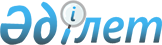 Об утверждении Положения коммунального государственного учреждения "Шиелийский районный отдел образования"
					
			Утративший силу
			
			
		
					Постановление Шиелийского районного акимата Кызылординской области от 01 марта 2016 года № 764. Зарегистрировано Департаментом юстиции Кызылординской области 12 апреля 2016 года № 5464. Утратило силу постановлением Шиелийского районного акимата Кызылординской области от 24 июня 2016 года № 835      Сноска. Утратило силу постановлением Шиелийского районного акимата Кызылординской области от 24.06.2016 № 835 (вводится в действие со дня подписания).

      В соответствии с Законом Республики Казахстан от 23 января 2001 года "О местном государственном управлении и самоуправлении в Республике Казахстан" и подпунктом 8) статьи 18 Закона Республики Казахстан от 1 марта 2011 года "О государственном имуществе" акимат Шиелийского района ПОСТАНОВЛЯЕТ:

      1. Утвердить прилагаемое Положение коммунального государственного учреждения "Шиелийский районный отдел образования".

      2. Контроль за исполнением настоящего постановления возложить на курирующего заместителя акима Шиелийского района. 

      3. Настоящее постановление вводится в действие по истечении десяти календарных дней после дня первого официального опубликования.

 Положение коммунального государственного учреждения "Шиелийский районный отдел образования” 1. Общие положения      1. Коммунальное государственное учреждение "Шиелийский районный отдел образования" является государственным органом, обеспечивает координацию деятельности организации образования Республики Казахстан, осуществляющим в сфере.

      2. Коммунальное государственное учреждение "Шиелийский районный отдел образования" имеет ведомства.

      3. Коммунальное государственное учреждение "Шиелийский районный отдел образования" осуществляет свою деятельность в соответствии с Конституцией и законами Республики Казахстан, актами Президента и Правительства Республики Казахстан, иными нормативными правовыми актами, а также настоящим Положением.

      4. Коммунальное государственное учреждение "Шиелийский районный отдел образования" является юридическим лицом в организационно-правовой форме государственного учреждения, имеет печати и штампы со своим наименованием на государственном языке, бланки установленного образца, в соответствии с законодательством Республики Казахстан, счета в органах казначейства.

      5. Коммунальное государственное учреждение "Шиелийский районный отдел образования" вступает в гражданско-правовые отношения от собственного имени.

      6. Коммунальное государственное учреждение "Шиелийский районный отдел образования" имеет право выступать стороной гражданско-правовых отношений от имени государства, если оно уполномочено на это в соответствии с законодательством.

      7. Коммунальное государственное учреждение "Шиелийский районный отдел образования" по вопросам своей компетенции в установленном законодательством порядке принимает решения, оформляемые приказами руководителя Отдела образования Шиелийского района.

      8. Структура и лимит штатной численности коммунальное государственное учреждение "Шиелийский районный отдел образования" утверждается в соответствии с действующим законодательством.

      9. Местонахождение юридического лица: индекс 120700, Республика Казахстан, Кызылординская область, Шиелийский район, поселка Шиели, улица Т.Рыскулова №19

      10. График работы коммунального государственного учреждения "Шиелийский районный отдел образования": 

      1) работает 5 (пять) дней в неделю с понедельника по пятницу;

      2) время работы с 09.00 часов до 19.00 часов местного времени. Перерыв: с 13.00 часов до 15.00 часов;

      3) в субботу и в воскресенье, а также в установленные законодательством Республикики Казахстан праздничные дни, не работает.

      11. Полное наименование государственного органа: коммунальное государственное учреждение "Шиелийский районный отдел образования".

      12. Настоящее Положение является учредительным документом коммунального государственного учреждения "Шиелийский районный отдел образования".

      Учредителем коммунального государственного учреждения "Шиелийский районный отдел образования" является Акимат Шиелийского района.

      13. Финансирование деятельности коммунального государственного учреждения "Шиелийский районный отдел образования" осуществляется из районного бюджета.

      14. Коммунальному государственному учреждению "Шиелийский районный отдел образования" запрещается вступать в договорные отношения с субъектами предпринимательства на предмет выполнения обязанностей, являющихся функциями "Шиелийский районный отдел образования".

 2. Миссия, основные задачи, функции, права и обязанности коммунального государственного органа      15. Миссия коммунального государственного учреждение "Шиелийский районный отдел образования": координирует работу учреждении образования района, руководствуя нормативно-правовыми актами, приказами Министра образования и науки Республики Казахстан, Конвенцией по защите прав детей, законодательствами, установленные Правительством Республики Казахстан для развития образования и Конституцией Республики Казахстан.

      16. Задачи:

      1) создание необходимых условий для получения качественного образования, направленного на формирование, развитие и профессиональное становление личности на основе национальных и общечеловеческих ценностей, достижении науки и практики;

      2) развитие творческих, духовных и физических возможностей личности, формирование прочных основ нравственности и здорового образа жизни, обогащение интеллекта путем создания условии для развития индивидуальности;

      3) осуществляет иные задачи в соответствии с действующим законодательством Республики Казахстан.

      17. Функции:

      1) обеспечивает предоставление начального, основного среднего и общего среднего образования, включая вечернюю (сменную) форму обучения, и общего среднего образования, предоставляемого через организации интернатного типа;

      2) организует участие обучающихся в едином национальном тестировании;

      3) организует учет детей дошкольного и школьного возраста, их обучение до получения ими среднего образования;

      4) обеспечивает размещение государственного образовательного заказа на дошкольное воспитание и обучение;

      5) создает, реорганизует и ликвидирует в порядке, установленном законодательством Республикик Казахстан, государственные организации образования, реализующие общеобразовательные учебные прграммы начального, основного среднего и общего среднего образования за исключением государственных организаций образования, реализующих специализированные общеобразовательные и специальные учебные программы, а также общеобразовательные учебные программы дошкольного воспитания и обучения и дополнительные образовательные программы для детей;

      6) поддерживает и оказывает содействие в материально-техническом обеспечении государственных организаций образования, реализующих общеобразовательные учебные программы начального, основного среднего и общего среднего образования (за исключением организаций образования в исправительных учреждениях уголовно-исполнительной ситемы);

      7) ежегодно до 1 августа организует приобретение и доставку учкбников и учебно-методических комплексоы организациям образования, реализующим общеобразовательные учебные программы предшкольной подготовки, организациям среднего образования в объеме, прогонозируемом органами образования на учебный год; обеспечивает материально-техническую базу районных методических кабинетов;

      8) утверждает государственный образовательный заказ на дошкольное воспитание и обучение, размер подушевого финансирования и родительской платы;

      9) обеспечивает материально-техническую базу районных методических кабинетов;

      10) обеспечивает дополнительные образование для детей;

      11) обеспечивает организацию и проведение школьных олимпиад и конкурсов научных проектов по общеобразовательным предметам, конкурсов районного (городского) масштаба;

      12) направляет средства на оказание финансовой и материальной помощи обучающимся и воспитанникам государственных учреждении образования из семей, имеющих право на получение государственной адресной социальной помощи, а также из семей, не получающих государственную адресную социальную помощь, в которых среднедушевой доход ниже величины прожиточного минимума, детям-сиротам, детям, оставшимся без попечения родителей, детям проживающим в семьях, детям из семей, требующих экстренной помощи в результате чрезвычайных ситуаций, и иным категориям обучающихся и воспитанников, определяемым коллегиальным органом управления организации образования, в размере не менее одного процента от бюджетных средств, выделяемых на текущее содержание общеобразовательных школ;

      13) осуществляет в установленном порядке государственное обеспечение детей-сирот, детей, оставшихся без попечения родителей, их обязательное трудоустройство и обеспечение жильем;

      14) организует в порядке, установленном законодательством Республики Казахстан, медицинское обслуживание обучающихся и воспитанников организации образования, за исключением дошкольных;

      15) организует в порядке, предусмотренном законодательством Республики Казахстан, бесплатное и льготное питание отдельных категории обучающихся и воспитанников;

      16) содействует трудоустройству лиц, окончивших обучение в организациях образования;

      17) содействует обеспечению жилищно-бытовых условий молодых специалистов, прибывших на работу в организации образования, находящиеся в сельской местности;

      18) вносит предложения в маслихат о льготном проезде обучающихся на общественном транспорте;

      19) оказывает организациям дошкольного воспитания и обучения и семьям необходимую методическую и консультативную помощь;

      20) осуществляет образовательный мониторинг;

      21) организует заказ и обеспечение организаций образования, реализующих общеобразовательные учебные программы основного среднего, общего среднего образования, бланками документов государственного образца об образовании и осуществляет контроль за их использованием;

      22) осуществляет кадровое обеспечение государственных организации образования;

      23) обеспечивает методическое руководство психологической службой в организациях образования;

      24) выдает разрешение на обучение в форме экстерната в организациях основного среднего, общего среднего образования;

      25) создает ворганизациях образования специальные условиядля получения образования лицами (детьми) с особыми образовательными потребностями;

      26) осуществляет в интересах местного государственного управления иные полномочия, возлагаемые на местные исполнительные органы законодательством Республики Казахстан.

      18. Права и обязанности:

      1) запрашивать и получать в установленном законодательством порядке от государственных органов, организаций, их должностных лиц необходимую информацию и материалы;

      участвовать в пределах компетенции в разработке проектов правовых и нормативных актов;

      осуществлять иные права, предусмотренные действующими законодательными актами.

      2) рассматривать обращения, направленные физическими и юридическими лицами, контролировать их исполнение, в случаях и порядке, установленном законодательством Республики Казахстан, и предоставляет на них ответы;

      организовывать прием физических лиц и представителей юридических лиц;

      принимать законные и обоснованные решения;

      обеспечивать контроль за исполнением принятых решений;

      реализовывать иные обязанности, предусмотренные действующим законодательством.

 3. Организация деятельности коммунального государственного органа      19. Руководство коммунального государственного учреждения "Шиелийский районный отдел образования" осуществляется руководителем, который несет персональную ответственность за выполнение возложенных на "Шиелийский районный отдел образования" задач и осуществление им своих функций.

      20. Руководитель коммунального государственного учреждения "Шиелийский районный отдел образования” назначается на должность и освобождается от должности акимом Шиелийского района.

      21. Полномочия руководителя коммунального государственного учреждения "Шиелийский районный отдел образования":

      1) определяет обязанности и полномочия своих сотрудников в отделе;

      2) представляет отдел в государственных органах и иных организациях;

      3) подписывает приказы отдела;

      4) в соответствии с законодательством назначает на должности и освобождает от должности сотрудников отдела;

      5) в установленном законодательством порядке поощряет и налагает дисциплинарные взыскания на сотрудников отдела;

      6) принимает меры, направленные на противодействие коррупции в отделе и несет персональную ответственность за принятие антикоррупционных мер;

      7) организует работу по реализации политики гендерного равенства;

      8) действует без доверенности от имени отдела;

      9) заключает договора;

      10) выдает доверенности;

      11) принимает регламент по вопросам организации своих полномочий и внутреннего распорядка;

      12) утверждает график личного приема физических и юридических лиц;

      13) осуществляет иные полномочия в соответствии с законодательством Республики Казахстан.

      Исполнение полномочия руководителя коммунального государственного учреждения "Шиелийский районный отдел образования" в период его отсутствия осуществляется лицом, его заменяющим в соответствии с действующим законодательством.

      22. Организация труда работников коммунального государственного учреждения "Шиелийский районный отдел образования" регулируется Трудовым кодексом Республики Казахстан.

 4. Имущество коммунального государственного органа      23. Коммунальное государственное учреждение "Шиелийский районный отдел образования" имеет право оперативного управления обособленное имущество в случаях, предусмотренных законодательством.

      Имущество коммунального государственного учреждения "Шиелийский районный отдел образования” формируется за счет имущества, переданного ему собственником, а также имущества (включая денежные доходы), приобретенного в результате собственной деятельности и иных источников, не запрещенных законодательством Республики Казахстан.

      24. Имущество, закрепленное за коммунальным государственным учреждением "Шиелийский районный отдел образования”, относится к коммунальной собственности района.

      25. Коммунальное государственное учреждение "Шиелийский районный отдел образования" не вправе самостоятельно отчуждать или иным способом распоряжаться закрепленным за ним имуществом и имуществом, приобретенным за счет средств, выданных ему по плану финансирования, если иное не установлено законодательством.

 5. Реорганизация и ликвидация коммунального государственного органа      26. Реорганизация и упразднение коммунального государственного учреждения "Шиелийский районный отдел образования" осуществляются в соответствии с законодательством Республики Казахстан.

      Перечень территориальных органов, находящихся в ведении коммунального государственного учреждения "Отдел образования Шиелийского района" и его ведомств:

      1) Коммунальное государственное учреждение "Школа-гимназия №45 "Ак Орда" Шиелийского районного отдела образования;

      2) Коммунальное государственное учреждение "№46 Школа лицей имени А.С.Пушкина" Шиелийского районного отдела образования; 

      3) Коммунальное государственное учреждение "Школа-лицей №47 имени М.В.Ломоносова" Шиелийского районного отдела образования; 

      4) Коммунальное государственное учреждение "Школа-лицей №48 имени А.Коныратбаева" Шиелийского районного отдела образования; 

      5) Коммунальное государственное учреждение "Средняя школа-лицей №127 им.Ш.Уалиханова" Шиелийского районного отдела образования;

      6) Коммунальное государственное учреждение "Казахская средняя школа №219 имени Ы.Алтынсарина" Шиелийского районного отдела образования;

      7) Коммунальное государственное учреждение "Средняя школа №244 имени Ы.Жахаева" Шиелийского районного отдела образования;

      8) Коммунальное государственное учреждение "Школа-гимназия №252 имени Г.Н.Ковтунова" Шиелийского районного отдела образования;

      9) Коммунальное государственное учреждение "Средяя-школа №270" Шиелийского районного отдела образования;

      10) Коммунальное государственное учреждение "Средняя школа №40" Шиелийского районного отдела образования;

      11) Коммунальное государственное учреждение "Средняя школа №41 имени Мустафа Шокая" Шиелийского районного отдела образования;

      12) Коммунальное государственное учреждение "Средняя школа №49" Шиелийского районного отдела образования;

      13) Коммунальное государственное учреждение "Средняя школа№50 имени Абая" Шиелийского районного отдела образования;

      14) Коммунальное государственное учреждение "Средняя школа №141 имени К.Сабирова" Шиелийского районного отдела образования;

      15) Коммунальное государственное учреждение "Средняя школа №142" Шиелийского районного отдела образования;

      16) Коммунальное государственное учреждение "Казахская средняя школа №148" Шиелийского районного отдела образования;

      17) Коммунальное государственное учреждение "Средняя Школа №149 "КЫЗЫЛТУ" Шиелийского районного отдела образования;

      18) Коммунальное государственное учреждение "Казахская средняя школа №150" Шиелийского районного отдела образования;

      19) Коммунальное государственное учреждение "Казахская средняя школа №152" Шиелийского районного отдела образования;

      20) Коммунальное государственное учреждение "Школа-лицей №153 имени Ш.Есенова" Шиелийского районного отдела образования;

      21) Коммунальное государственное учреждение "Средняя школа №155 имени Д.Шыныбекова";

      22) Коммунальное государственное учреждение "Средняя Школа №156 ИМ.НАРТАЯ БЕКЕЖАНОВА" Шиелийского районного отдела образования;

      23) Коммунальное государственное учреждение "Казахская средняя школа №157 имени Б.Паримбетова" Шиелийского районного отдела образования;

      24) Коммунальное государственное учреждение "Средняя школа №158" Шиелийского районного отдела образования;

      25) Коммунальное государственное учреждение "Казахская средняя школа №159 "Енбекши" Шиелийского районного отдела образования;

      26) Коммунальное государственное учреждение "Общеобразовательная казахская средняя школа №181" Шиелийского районного отдела образования;

      27) Коммунальное государственное учреждение "Казахская средняя школа №205" Шиелийского районного отдела образования;

      28) Коммунальное государственное учреждение "Средняя школа №206 "Жиделиарык" Шиелийского районного отдела образования;

      29) Коммунальное государственное учреждение "Средняя школа №207 "Жанатурмыс" Шиелийского районного отдела образования;

      30) Коммунальное государственное учреждение "Средняя Школа №214" Шиелийского районного отдела образования;

      31) Коммунальное государственное учреждение "Средняя Школа №228" Шиелийского районного отдела образования;

      32) Коммунальное государственное учреждение "Средняя Школа №241имени К.Абдыкадырова" Шиелийского районного отдела образования;

      33) Коммунальное государственное учреждение "Средняя школа №251 имени М.Ауезова" Шиелийского районного отдела образования;

      34) Коммунальное государственное учреждение "Основная школа №133" Шиелийского районного отдела образования;

      35) Коммунальное государственное учреждение "Оснавная школа №154" Шиелийского районного отдела образования;

      36) Коммунальное государственное учреждение "Неполная средняя школа №243" Шиелийского районного отдела образования;

      37) Коммунальное государственное учреждение "№84 Основная школа" Шиелийского районного отдела образования;

      38) Коммунальное государственное учреждение "№151 Основная школа" Шиелийского районного отдела образования;

      39) Коммунальное государственное учреждение "Начальная школа "Актам" Шиелийского районного отдела образования;

      40) Коммунальное государственное учреждение "Начальная школа "Жуантобе" Шиелийского районного отдела образования;

      41) Коммунальное государственное учреждение "Начальная школа "Лесхоз" Шиелийского районного отдела образования; 

      42) Государственное коммунальное казенное предприятие "Шиелийского районного дома Школьников";

      43) Государственное казенное коммунальное предприятие "Шиелийская районная вечерняя общеобразовательная школа";

      44) Государственное коммунальное казенное предприятие" Шиелийская районная детская музыкальная школа";

      45) Государственное казенное предприятие "Лагерь "Сыр уланы";


					© 2012. РГП на ПХВ «Институт законодательства и правовой информации Республики Казахстан» Министерства юстиции Республики Казахстан
				
      Аким района

К. Сарсенбаев
Утверждено постановлением
акимата Шиелийского района
от "1" марта 2016 года № 764